Cameron Park Community Services District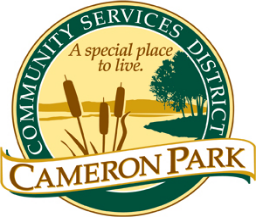 2502 Country Club DriveCameron Park, CA 95682	Covenants, Conditions & Restrictions (CC&R) Committee Monday, July 11th, 20225:30 p.m.Cameron Park Community Center – Social Room2502 Country Club DriveCameron Park, CA 95682HYBRID TELECONFERENCE TEAMS MEETING LINKhttps://teams.microsoft.com/l/meetup-join/19%3ameeting_Zjc0NTBlNjAtMGU4YS00NTE3LTk2ZWEtZjE3YWMwMjFlOTkw%40thread.v2/0?context=%7b%22Tid%22%3a%227546519e-2cd5-4e2c-bed5-ac3d46eec8ff%22%2c%22Oid%22%3a%22b510e640-8ba3-421f-a075-694cad7ace01%22%7d (Teleconference/Electronic Meeting Protocols are attached)Conformed AgendaMembers: Chair, Kelly Kantola (KK) V. Chair, Director Ellie Wooten (EW) Candace Hill-Calvert (CHC), Tim Israel (TI), Director Eric Aiston (EA), Alternate: Sid BazettStaff:  General Manager André Pichly, CC&R Compliance Officer Jim MogCALL TO ORDER	 - 5:40 PMROLL CALL – KK/CHC/TI/EA present – EW absentPublic testimony will be received on each agenda item as it is called. Principal party on each side of an issue is allocated 10 minutes to speak, individual comments are limited to 3 minutes except with the consent of the Committee; individuals shall be allowed to speak on an item only once. Members of the audience are asked to volunteer their name before addressing the Committee.  The Committee reserves the right to waive said rules by a majority vote.APPROVAL OF AGENDA Approved – 4-0APPROVAL OF CONFORMED AGENDA a. Conformed Agenda – CC&R Meeting – May 9, 2022 – Confirmed previously approved on June 6 meeting.b. Conformed Agenda – CC&R Meeting – June 6, 2022 – Approved 4-0 – Sign off needed.OPEN FORUM Members of the public may speak on any item not on the agenda that falls within the responsibilities of the Committee.DEPARTMENT MATTERSMonthly Staff ReportOpen Violations, CC&R Violation Manager Case Detail Report (written report)Total Cases Open = 37Initial Notices – 6Referred to Legal – 0Pre-Legal Notices – 1 Final Notices – 3Referred to Outside Agency - 3Courtesy Notices – 14Prior Month’s Cleared Cases – 14Prior Month’s New Cases - 13Architectural Review Projects – Period – May 2022Projects Reviewed – 24Approved – 23       Summary of ARC Projects:Roofs – 8Solar – 1Tree Removals – 1Fences – 1New Home Const. – 2ADU/JADU – 1Swimming Pool – 3Exterior House Paint – 2Landscape – 0Deck – 0Exterior Renovation – 1Siding Replacement – 1Patio Cover - 13. Review and Provide Decisiona. 3658 Sudbury Ct.-Cameron Park N. #6 – Revised Application for previously denied Enclosed   Garage.  (Attachment 3a.) File amended to include elevation detail revision shown at meeting. T1-11 Siding, Composition Roof, living screen planted along back fence line at Cameron Park Dr. Approved – 4-0 b.    Prelegal request for:CCR21-1041 – 2133 Carillo Ct. – Bar J Ranch #2 – Improperly Stored Recreational Vehicles	(Attachment 3b.) Approved – 4-04. Staff Updates Neighborhood Campaign Update (oral, J. Mog)Cameron Park N. Unit 7 – CC&Rs reviewed by Kronick Legal. Evaluation provided (Attachment 4a.)Update: CCR20-1010 2879 Country Club Dr. (Attachment 4b.)5. Items for Future CC&R Committee Agendas - None6. Items to take to the Board of Directors - NoneMATTERS TO AND FROM COMMITTEE MEMBERS & STAFF - NoneADJOURNMENT – 6:28 PMConformed Agenda Prepared by:			Conformed Agenda Approved by:___________________________________		___________________________________Jim Mog						Kelly Kantola, ChairCC&R Compliance Officer				CC&R Committee